Зайдите в любой браузер по ссылкеhttp://profedu67.ru1.Стартовая страница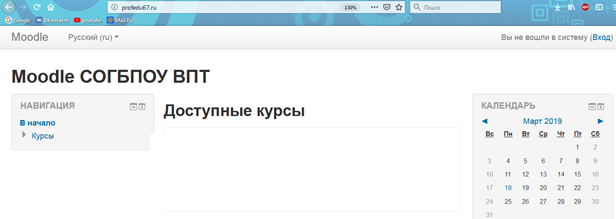 2. Авторизация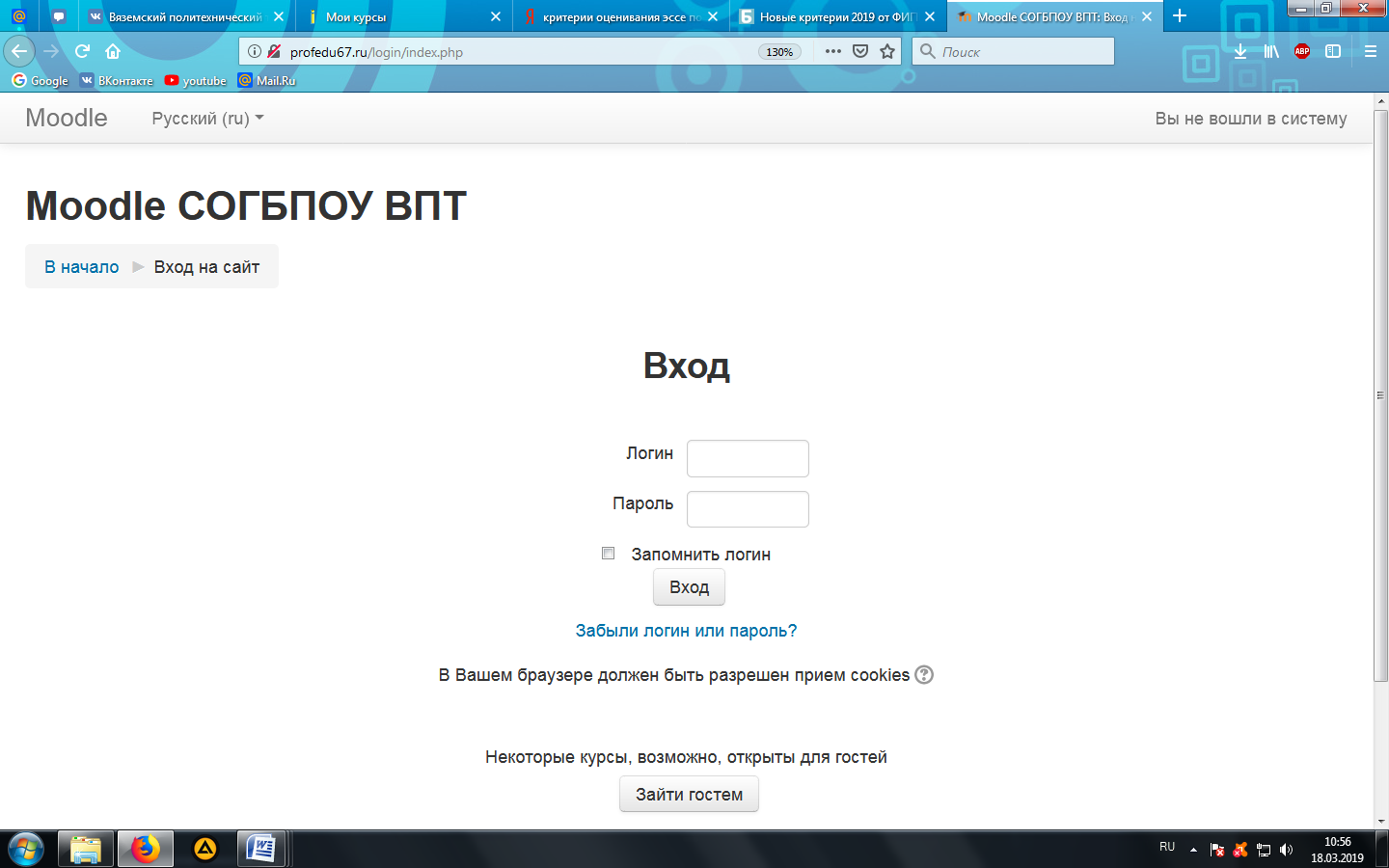 3. Вводим логин/пароль4. Находим свой курс и нажимаем на него для прохождения тестирования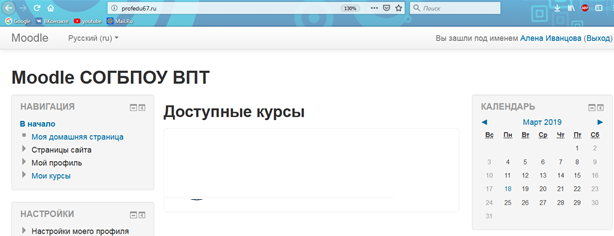 5. Внимание! На некоторые курсы действует ограничение по времени!
Нажимаем кнопку «Начать попытку»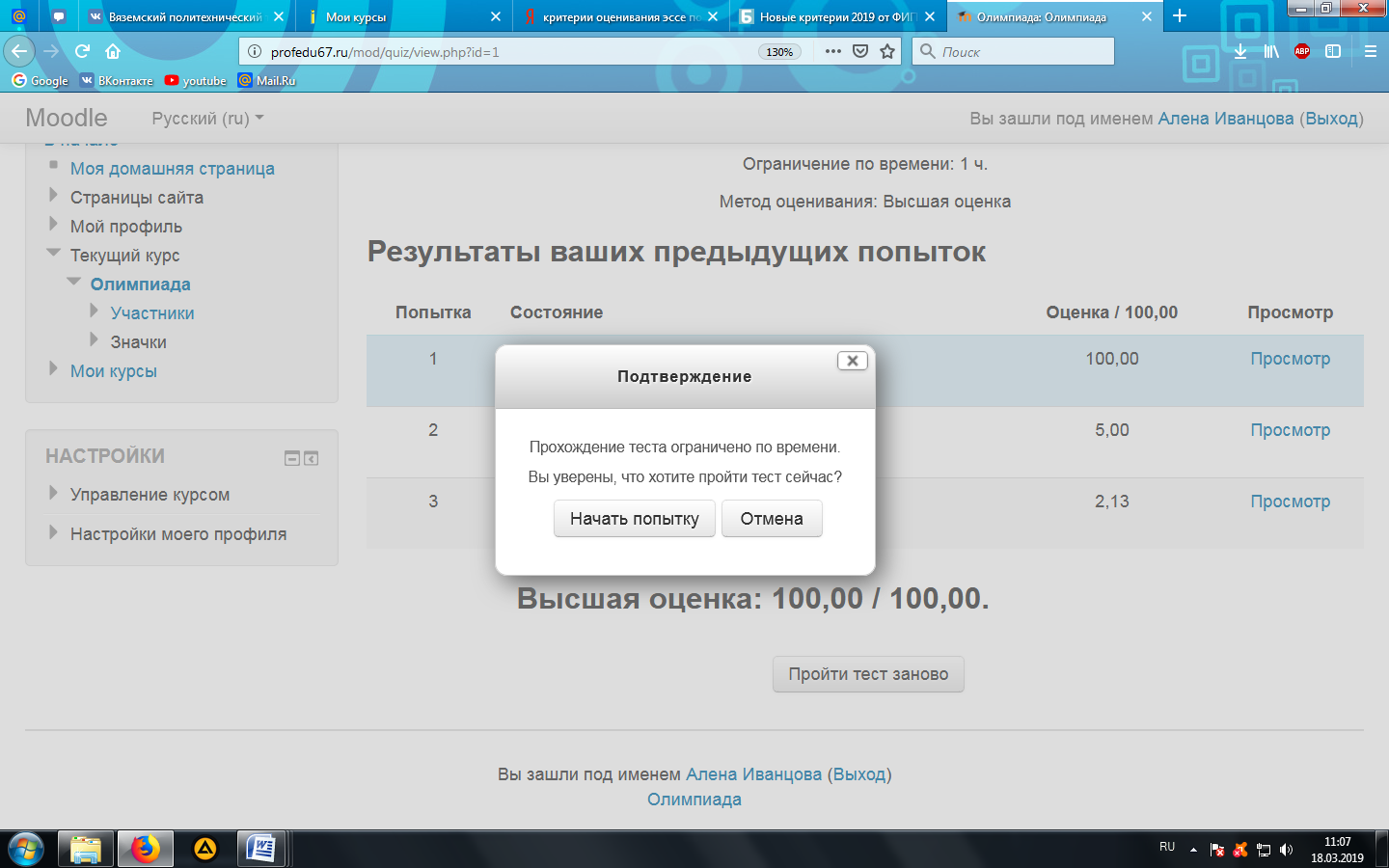 6. Общий вид тестирования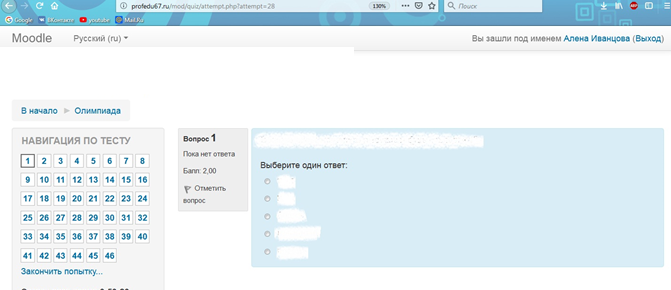 7. Возможны разные вариации ответов. Например: выберите один ответ; выберите несколько вариантов ответа; вопросы на соотношение; напишите ответ.8. В процессе прохождения теста можно возвращаться назад к любому вопросу и менять вариант ответа.9. После того, как тест пройден, нажимаем на кнопку «Закончить попытку»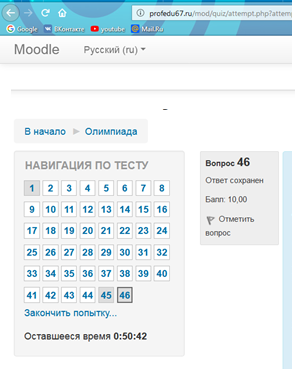 11. Появляется диалоговое окно, в котором показывается, что ответы сохранены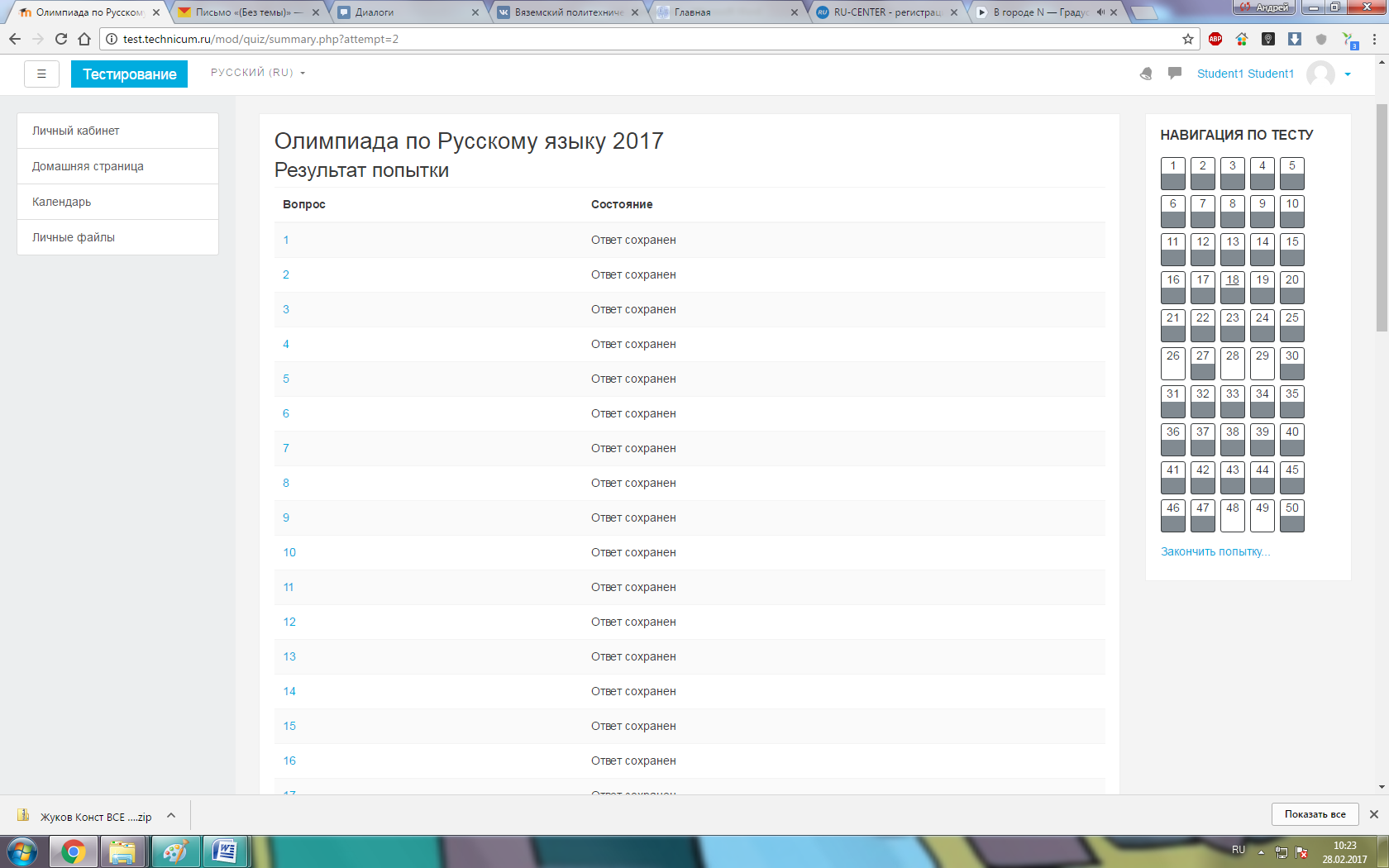 12. Пролистываем вниз и нажимаем «Отправить все и завершить тест»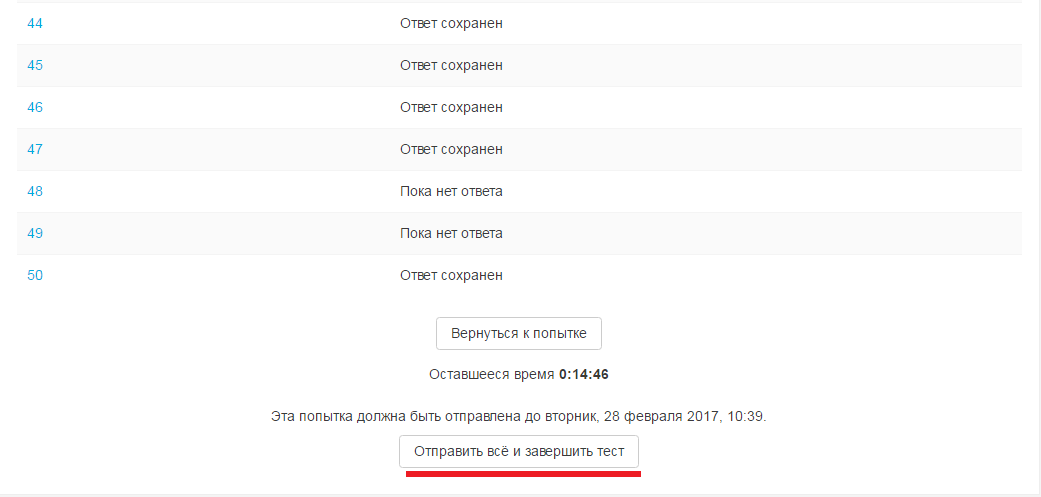 13. Подтверждаем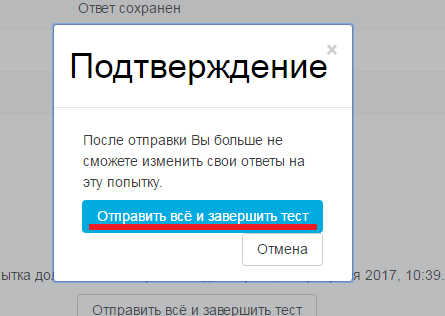 14. Финальное окно, в котором отображается результат попытки, время прохождения теста. В окне «Навигация по тесту» видны правильные и неправильные ответы.Зеленый квадрат – задание выполнено правильно.Красный квадрат – задание выполнено неправильно.Желтый квадрат – задание выполнено частично правильно.Белый квадрат – задание еще не оценено.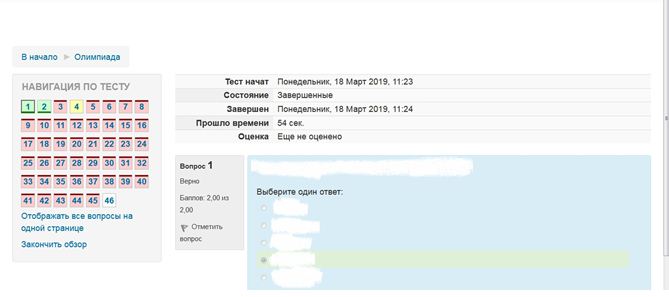 